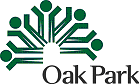 Meeting AgendaEnvironment & Energy Commission – August 1, 2023, 7:00 p.m.Village Hall, Room 201Call to OrderRoll CallAgenda ApprovalApproval of Past Meeting Minutes Public CommentPublic statements of up to three minutes will be read into the record at the meeting. Individuals should email statements to sustainability@oak-park.us to be received no later than 30 minutes prior to the start of the meeting. If email is not an option, you can drop comments off in the Oak Park Payment Drop Box across from the entrance to Village Hall, 123 Madison St., to be received no later than the day prior to the meeting.International Dark-Sky Association PresentationGuest presentation from the International Dark Sky-Association, including information on light pollution impacts, safety, and Dark Sky Community designation.  Parkway Planting OrdinanceStaff present community engagement feedback and the final draft of the Parkway Planting Ordinance. EEC vote on recommendation of the ordinance to the Board.  Work Planning for Waste Rate Ordinance  Commissioners identify work assignments and timeline to prepare policy recommendations to the waste rate structure. 2023 EEC Work Plan Troubleshooting This is a time for commissioners to seek commission input  about their plan tasks. All other general updates will be communicated via email to the EEC Chair and Staff Liaison. New Business EEC members introduce new topics proposed for future discussion and decision-making. AdjournIf you require assistance to participate in any Village program or activity, contact the ADA Coordinator at 708.358.5430 or email ADACoordinator@oak-park.us at least 48 hours before the scheduled activity.